MĂ HRĂNESC SĂNĂTOS Să mâncăm sănătos ! Spune un meniu sănătos pentru o zi Spune ghicitori despre fructe și legumeSpune care este leguma și/sau fructul preferat Ce îți plac mai mult,  fructele sau legumele?Care crezi că sunt mai importante pentru sănătatea ta?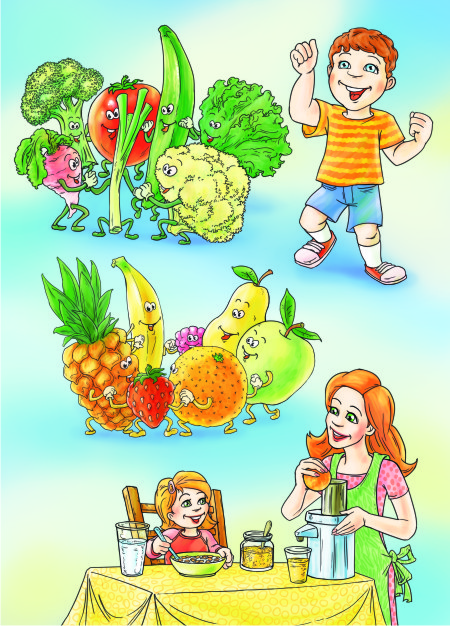 Reține proverbele:“Sănătatea e cea mai mare bogăție”“Nu e prieten mai bun ca sănătatea,Nu e dușman mai rău ca boala”Dinți frumoși și sănătoși !Desenează în jurul dintelui, alimente care îl ajută să fie sănătos.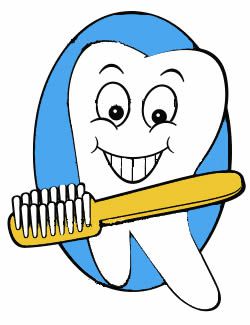 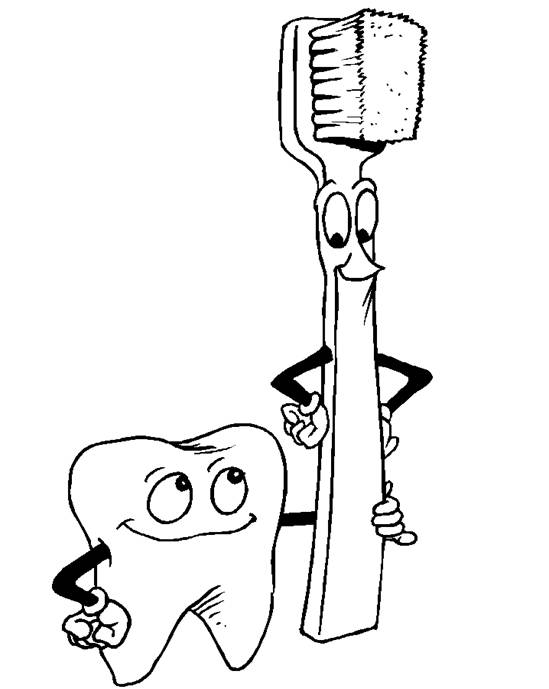 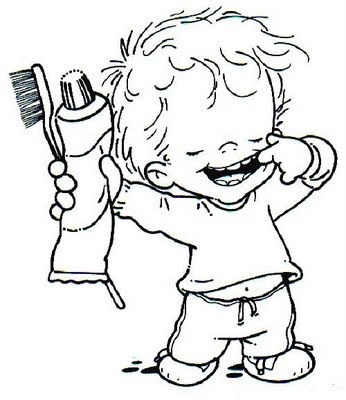 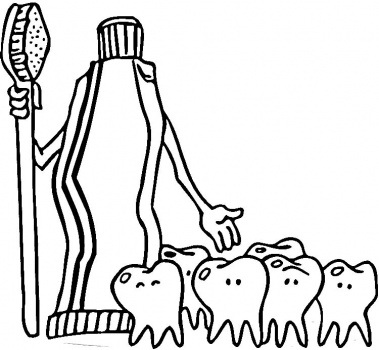 De câte ori  pe zi te speli pe dinți?Încercuiește cifra corespunzătoare1     0     2SFATUL PERIUȚEI DE DINȚIDupă ce am desenat Periuța cu mult tactMi-a părut sfătuitoare Pentru mic și pentru mare.Spune-n sfaturi: ”Nu uitați,Nicicând nu mă-mprumutați Și nici pasta, nici paharul Că microbii - aduc amarul.Odată pătrunși în gură.Se- nmulțesc fără măsură.Și alt sfat v- ar trebui Tuturor, iubițti copii;Să se- audă- n orice casă Spălați dinții după masă Sau alt fel: mâncați frumos,După masă - un măr zemos !Și- astfel, dinții vi- s frumoși Albi, curați și sănătoși !. “ 